Miles of Love TravelCRUISE HOST EXPENSE REPORTPage 1 of 2Cruise Host: ________________________________________________________________Street Address:_____________________________________________________________City:__________________________________ State: _____________ Zip:_____________SSN: _______________________________Cruise Line and Ship: _____________________________________________________Tour: _________________________________ Date of departure: _______________No. of clients in group: _____________Date	           Expense Description in Detail		Amount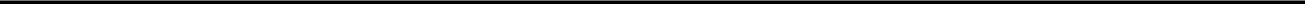 _______________________________________________________________________________________________________________________________________________________________________________________________________________________________________________________________________________________________________________________________________________________________________________________________________________________________________________________________________________________________________________________________________________________________________________________________________________________________________________________________________________________________________________________________________________________________________________________________________________________________________________________________________________________________________________________________________________________________________________________________________________________________________________________________________________________________________________________________________________________________________________________________________________________________________________________________________________________________________________________________________________________________________________________________________________________________________________________________________________________________________________________________________________________________________________________________________________________________________________________________________________________________________________________________________________________________________________________________________________________________________________________________________________________________________________________________________________________________________________________________________________________________________________________________________________________________________________________________________________________________________________________________________________________________________________________________________________________________________________________________________________________________________________________________________________________________________________________________________________________________________________________________________________________________________________________________________________________________________________________________________________________________________________________________________________________________________________________________________________________________________________________________________________________________________________________________________________________________________________________________________________________________________________________________________________________________________________________________CRUISE HOST EXPENSE REPORTPage 2 of 2________________________________________________________________________________________________________________________________________________________________________________________________________________________________________________________________________________________________________________________________________________________________________________________________________________________________________________________________________________________________________________________________________________________________________________________________________________________________________________________________________________________________________________________________________________________________________________________________________________________________________________________________________________________________________________________________________________________________________________________________________________________________________________________________________________________________________________________________________________________________________________________________________________________________________________________________________________________________________________________________________________________________________________________________________________________________________________________________________________________________________________________________________________________________________________________________________________Total Expenses : $Total Expense Advance: $________________Total Due Cruise Host or CLMPeace Travel (Circle one)	$__________________Signature of Cruise Host: _________________________________________________Date Submitted: ______________________Remarks:______________________________________________________________________________________________________________________________________________________________________________________________________________________________________________________________________________________________________________________________________________________________________________________________________________________________________________________________________________________________________________________________________________________________________________________________________Be sure to attach all receipts with names of clients involved or purpose for the expense. Cruise Host should keep copies of all expenses for personal records.Please make note if unexpected expenses were incurred and provide a detailed report.